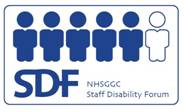 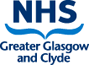 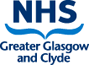 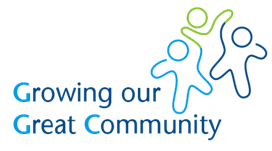 Staff Disability Forum NHSGGCTerms of Reference 2023RationaleNHSGGC is committed to the provision of equal opportunities and a safe environment for all staff, as demonstrated by the Workforce Equality Plan, and the Disability Confident schemehttps://www.gov.uk/government/collections/disability-confident-campaign Aims and ObjectivesAchieve and maintain a positive culture towards disability in NHSGGC.Act as a platform for consultation and influence on issues impacting on the health, wellbeing and work of those with a disability employed within NHSGGC.Provide networking opportunities and peer support for those with, or working with, staff with disabilities.Provide a stakeholder network for NHSGGC to assess the impact of policies, systems of work and changes upon those staff with disabilities.Provide a good model of practice with staff engagement to enable feedback and input into NHSGGC policies, service provision and procurement to prevent negative impact upon those with a disability in NHSGGC.Develop and implement a work plan with clear objectives and outputs to support the above plan.MembershipAny member of NHSGGC staff with a disability, long-term condition or diversity, and/or an interest in disability issues.Frequency of meetings The Forum will meet at least three times a year with support from the Human Resources Staff Experience Team. Sub-group Members will meet at other times through the year to discuss issues, suggest agenda items and to network.Forum members can collaborate with senior managers and directors as requested at other meetings to represent those with a disability in NHSGGC.Reporting Representatives from the Disability Forum will work with the Staff Experience Team, One NHS Family and the Workforce Equality Group which reports to the Corporate Management Team.In turn, these groups will feedback actions and progress issues raised by the Staff Disability ForumChair and organisationA chairperson and support will be appointed and reviewed every two years, starting August 2015. Reviewed August 2017 2019, 2021.This version 2023Key contacts-Atika Sharma			atika.sharma@ggc.scot.nhs.uk (Chair)Kate Ocker		        Kate.Ocker@ggc.scot.nhs.uk (Vice Chair)Martin Savage			Martin.Savage@ggc.scot.nhs.uk (Vice Chair)Debbie Thompson  		Debbie.Thompson@ggc.scot.nhs.uk (Accessible Information Lead)Annie Ruddy			annie.ruddy@ggc.scot.nhs.uk (Social media Twitter Lead)Janet Bell				 Janet.Bell@ggc.scot.nhs.uk (Social Media Facebook Lead)Nicole Reddiex			nicole.reddiex@ggc.scot.nhs.uk (Stoma advice and support) Steering Group Members: Janet BellJazair SaghirMichelle MacQuarrieAnna MalcolmLee-Anne McHughCatriona McMasterJulie MurphyKate OckerJeanette PeelNicole ReddiexLouise ReillyAnnie RuddyMartin SavageGordon ScallyAtika SharmaJo SinclairDebbie ThompsonSam ZecanovskyNeurodivergent Steering Group (in development)Jackie Fairweather	Jacqueline.Fairweather@ggc.scot.nhs.uk (Lead)Forum Representatives for Committees:Workforce Equality Group			Atika SharmaOne NHS Family					Louise ReillyEstates and Facilities Equality Group	Martin SavageNon-Executive Board Member NHSGGC:Board Disability Equality ChampionAnne-Marie Monaghan 	anne-marie.monaghan2@nhs.scot 	Human Resources Contact:Fiona Paterson		Fiona.Paterson4@ggc.scot.nhs.uk 		